Early YearsDictator Adolf Hitler was born in Braunau am Inn, Austria, on April 20, 1889, and was the fourth of six children born to Alois Hitler and Klara Polzl. When Hitler was 3 years old, the family moved from Austria to Germany. As a child, Hitler clashed frequently with his father. Following the death of his younger brother, Edmund, in 1900, he became detached and introverted. His father did not approve of his interest in fine art rather than business. In addition to art, Hitler showed an early interest in German nationalism, rejecting the authority of Austria-Hungary. This nationalism would become the motivating force of Hitler's life.Alois died suddenly in 1903. Two years later, Adolf's mother allowed her son to drop out of school. He moved to Vienna and worked as a casual laborer and a watercolor painter. Hitler applied to the Academy of Fine Arts twice, and was rejected both times. Out of money, he moved into a homeless shelter, where he remained for several years. Hitler later pointed to these years as the time when he first cultivated his anti-Semitism, though there is some debate about this account.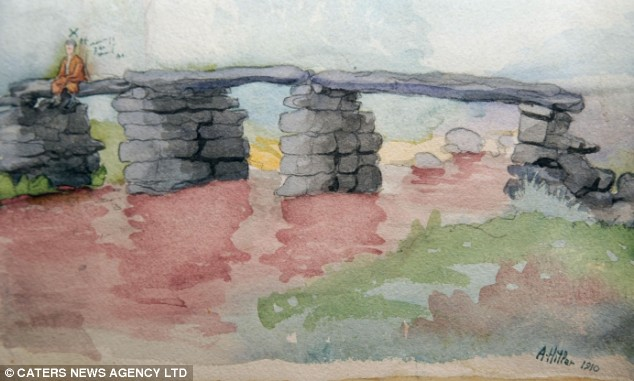 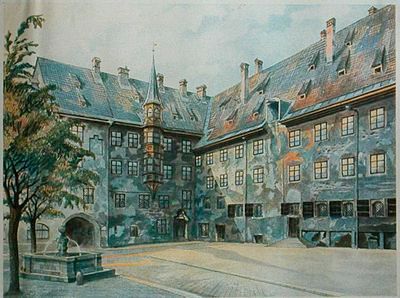 